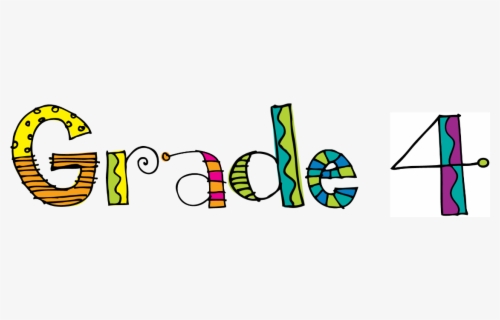 Please bring supplies on the first day of school.The following are Core Materials:1 pkg		Sticky Notes (to jot notes)6		Duotang Folders, not plastic. If possible, please buy: 1 Red, 1 Orange, 1 Yellow, 1 Green and 1 Black and 1 Blue2 		Pocket folders, no middle fasteners 1 inch Binder1 pkg		Dividers (package of 6)1		Composition notebook (Dollarama has these)25		Pencils (HB#2 sharpened please)4		32-page non-coil scribbler (Hilroy type)Large glue sticksLarge hard pencil casehand-held pencil sharpener that holds shavingsRuler, clear 30cm1 pkg		Colored Pencils (pack of 24, sharpened)1 pkg		Crayons (pack of 24)1 pkg		Markers1 pkg		Oil Pastels 6                      Dry-Erase White Board MarkersPair of good quality scissors                  White erasers1 Pair		Inexpensive headphones or earbuds for computer use1 pair		non-Marking gym shoes (to be left in school)Quality Recorder instrument (for Music Class)Agenda, can be purchased online through SchoolCash for $8.75 Supplies for Personal Use:1 Box		Ziploc bags, not slide zip.1 box		facial tissuesNOTE: On the first day of school your child’s teacher may provide a list of additional supplies required for that class.